ОБЩИЕ СВЕДЕНИЯ Учебная дисциплина «Технология художественной обработки меховых скроев»Курсовая работа/Курсовой проект – не предусмотрен(а)Форма промежуточной аттестации: экзамен Место учебной дисциплины в структуре ОПОПУчебная дисциплина «Технология художественной обработки меховых скроев» относится к формируемой участниками образовательных отношений.Основой для освоения дисциплины являются результаты обучения по предшествующим дисциплинам и практикам:Художественное моделирование и конструирование одежды из меха;Материаловедение в производстве изделий из кожи и меха;Методы раскроя меха;Гигиена одежды Проектирование меховой одежды в САПР;Результаты обучения по учебной дисциплине, используются при изучении следующих дисциплин и прохождения практик:Производственная практика. Технологическая (проектно-технологическая) практика;Производственная практика. Преддипломная практика;Основы художественной обработки узлов меховых изделий;Конструкторско-технологическая подготовка производства меховых изделий;Методы представления конструкторско-технологической документации на меховое изделиеРезультаты освоения учебной дисциплины в дальнейшем будут использованы при прохождении учебной/производственной практики и выполнении выпускной квалификационной работы.ЦЕЛИ И ПЛАНИРУЕМЫЕ РЕЗУЛЬТАТЫ ОБУЧЕНИЯ ПО ДИСЦИПЛИНЕ Целями изучения дисциплины «Технология художественной обработки меховых скроев» являютсяизучение способов и технологии обработки меховых скроев разного назначения;проектирования методов художественной обработки скроев из разных видов меха с учетом детализации форм изделийформирование навыков использования новых информационных технологий для процесса проектирования скроев меховых изделий разных пространственных форм;формирование навыков решения задач профессиональной направленности и практического их использования в дальнейшей профессиональной деятельности;формирование у обучающихся компетенций, установленных образовательной программой в соответствии с ФГОС ВО по данной дисциплине; Результатом обучения по учебной дисциплине является овладение обучающимися знаниями, умениями, навыками и опытом деятельности, характеризующими процесс формирования компетенций и обеспечивающими достижение планируемых результатов освоения учебной дисциплины.Формируемые компетенции, индикаторы достижения компетенций, соотнесённые с планируемыми результатами обучения по дисциплине:СТРУКТУРА И СОДЕРЖАНИЕ УЧЕБНОЙ ДИСЦИПЛИНЫОбщая трудоёмкость учебной дисциплины по учебному плану составляет:Структура учебной дисциплины для обучающихся по видам занятий (очная форма обучения)Структура учебной дисциплины для обучающихся по разделам и темам дисциплины: (очная форма обучения)Краткое содержание учебной дисциплиныОрганизация самостоятельной работы обучающихсяСамостоятельная работа студента – обязательная часть образовательного процесса, направленная на развитие готовности к профессиональному и личностному самообразованию, на проектирование дальнейшего образовательного маршрута и профессиональной карьеры.Самостоятельная работа обучающихся по дисциплине организована как совокупность аудиторных и внеаудиторных занятий и работ, обеспечивающих успешное освоение дисциплины. Аудиторная самостоятельная работа обучающихся по дисциплине выполняется на учебных занятиях под руководством преподавателя и по его заданию. Аудиторная самостоятельная работа обучающихся входит в общий объем времени, отведенного учебным планом на аудиторную работу, и регламентируется расписанием учебных занятий. Внеаудиторная самостоятельная работа обучающихся – планируемая учебная, научно-исследовательская, практическая работа обучающихся, выполняемая во внеаудиторное время по заданию и при методическом руководстве преподавателя, но без его непосредственного участия, расписанием учебных занятий не регламентируется.Внеаудиторная самостоятельная работа обучающихся включает в себя:подготовку к лекциям, лабораторным занятиям, экзаменам;изучение учебных пособий;самостоятельное изучение разделов/тем, невыносимых на лекции;проведение исследовательских работ;изучение теоретического и практического материала по рекомендованным источникам;подготовка к выполнению лабораторных работ и отчетов по ним;выполнение заданий по ответам на контрольным вопросы;подготовка докладов;подготовка к контрольной работе;подготовка к промежуточной аттестации в течение семестра.Самостоятельная работа обучающихся с участием преподавателя в форме иной контактной работы предусматривает групповую и (или) индивидуальную работу с обучающимися и включает в себя:проведение индивидуальных и групповых консультаций по отдельным темам/разделам дисциплины;проведение консультаций перед экзаменом по необходимости;консультации по организации самостоятельного изучения отдельных разделов/тем, Перечень разделов/тем, полностью или частично отнесенных на самостоятельное изучение с последующим контролем:Применение электронного обучения, дистанционных образовательных технологийРеализация программы учебной дисциплины с применением электронного обучения и дистанционных образовательных технологий регламентируется действующими локальными актами университета.В электронную образовательную среду перенесены отдельные виды учебной деятельности:ЭОР обеспечивают в соответствии с программой дисциплины: организацию самостоятельной работы обучающегося, включая контроль знаний обучающегося (самоконтроль, текущий контроль знаний и промежуточную аттестацию), методическое сопровождение и дополнительную информационную поддержку электронного обучения (дополнительные учебные и информационно-справочные материалы). Текущая и промежуточная аттестации по онлайн-курсу проводятся в соответствии с графиком учебного процесса и расписанием.Педагогический сценарий онлайн-курса прилагается.РЕЗУЛЬТАТЫ ОБУЧЕНИЯ ПО ДИСЦИПЛИНЕ, КРИТЕРИИ ОЦЕНКИ УРОВНЯ СФОРМИРОВАННОСТИ КОМПЕТЕНЦИЙ, СИСТЕМА И ШКАЛА ОЦЕНИВАНИЯСоотнесение планируемых результатов обучения с уровнями сформированности компетенции(й).ОЦЕНОЧНЫЕ СРЕДСТВА ДЛЯ ТЕКУЩЕГО КОНТРОЛЯ УСПЕВАЕМОСТИ И ПРОМЕЖУТОЧНОЙ АТТЕСТАЦИИ, ВКЛЮЧАЯ САМОСТОЯТЕЛЬНУЮ РАБОТУ ОБУЧАЮЩИХСЯПри проведении контроля самостоятельной работы обучающихся, текущего контроля и промежуточной аттестации по учебной дисциплине «» проверяется уровень сформированности у обучающихся компетенций и запланированных результатов обучения по дисциплине, указанных в разделе 2 настоящей программы.Формы текущего контроля успеваемости, примеры типовых заданий: Критерии, шкалы оценивания текущего контроля успеваемости:Промежуточная аттестация:Критерии, шкалы оценивания промежуточной аттестации учебной дисциплины:Система оценивания результатов текущего контроля и промежуточной аттестации.Оценка по дисциплине выставляется обучающемуся с учётом результатов текущей и промежуточной аттестации.Полученный совокупный результат конвертируется в пятибалльную систему оценок в соответствии с таблицей:ОБРАЗОВАТЕЛЬНЫЕ ТЕХНОЛОГИИРеализация программы предусматривает использование в процессе обучения следующих образовательных технологий:проблемная лекция;преподавание дисциплин (модулей) в форме курсов на основе исследований поиск и обработка информации с использованием сети Интернет;дистанционные образовательные технологии;применение электронного обучения.ПРАКТИЧЕСКАЯ ПОДГОТОВКАПрактическая подготовка в рамках учебной дисциплины реализуется при проведении лабораторных работ и иных аналогичных видов учебной деятельности, предусматривающих участие обучающихся в выполнении отдельных элементов работ, связанных с будущей профессиональной деятельностью. Проводятся отдельные занятия лекционного типа, которые предусматривают передачу учебной информации обучающимся, которая необходима для последующего выполнения практической работыОРГАНИЗАЦИЯ ОБРАЗОВАТЕЛЬНОГО ПРОЦЕССА ДЛЯ ЛИЦ С ОГРАНИЧЕННЫМИ ВОЗМОЖНОСТЯМИ ЗДОРОВЬЯПри обучении лиц с ограниченными возможностями здоровья и инвалидов используются подходы, способствующие созданию безбарьерной образовательной среды: технологии дифференциации и индивидуального обучения, применение соответствующих методик по работе с инвалидами, использование средств дистанционного общения, проведение дополнительных индивидуальных консультаций по изучаемым теоретическим вопросам и практическим занятиям, оказание помощи при подготовке к промежуточной аттестации.При необходимости рабочая программа дисциплины может быть адаптирована для обеспечения образовательного процесса лицам с ограниченными возможностями здоровья, в том числе для дистанционного обучения.Учебные и контрольно-измерительные материалы представляются в формах, доступных для изучения студентами с особыми образовательными потребностями с учетом нозологических групп инвалидов:Для подготовки к ответу на практическом занятии, студентам с ограниченными возможностями здоровья среднее время увеличивается по сравнению со средним временем подготовки обычного студента.Для студентов с инвалидностью или с ограниченными возможностями здоровья форма проведения текущей и промежуточной аттестации устанавливается с учетом индивидуальных психофизических особенностей (устно, письменно на бумаге, письменно на компьютере, в форме тестирования и т.п.). Промежуточная аттестация по дисциплине может проводиться в несколько этапов в форме рубежного контроля по завершению изучения отдельных тем дисциплины. При необходимости студенту предоставляется дополнительное время для подготовки ответа на зачете или экзамене.Для осуществления процедур текущего контроля успеваемости и промежуточной аттестации обучающихся создаются, при необходимости, фонды оценочных средств, адаптированные для лиц с ограниченными возможностями здоровья и позволяющие оценить достижение ими запланированных в основной образовательной программе результатов обучения и уровень сформированности всех компетенций, заявленных в образовательной программе.МАТЕРИАЛЬНО-ТЕХНИЧЕСКОЕ ОБЕСПЕЧЕНИЕ ДИСЦИПЛИНЫ Материально-техническое обеспечение дисциплины при обучении с использованием традиционных технологий обучения.Материально-техническое обеспечение учебной дисциплины при обучении с использованием электронного обучения и дистанционных образовательных технологий.Технологическое обеспечение реализации программы осуществляется с использованием элементов электронной информационно-образовательной среды университета.УЧЕБНО-МЕТОДИЧЕСКОЕ И ИНФОРМАЦИОННОЕ ОБЕСПЕЧЕНИЕ УЧЕБНОЙ ДИСЦИПЛИНЫИНФОРМАЦИОННОЕ ОБЕСПЕЧЕНИЕ УЧЕБНОГО ПРОЦЕССАРесурсы электронной библиотеки, информационно-справочные системы и профессиональные базы данных:Перечень программного обеспечения ЛИСТ УЧЕТА ОБНОВЛЕНИЙ РАБОЧЕЙ ПРОГРАММЫ УЧЕБНОЙ ДИСЦИПЛИНЫВ рабочую программу учебной дисциплины внесены изменения/обновления и утверждены на заседании кафедры:Министерство науки и высшего образования Российской ФедерацииМинистерство науки и высшего образования Российской ФедерацииФедеральное государственное бюджетное образовательное учреждениеФедеральное государственное бюджетное образовательное учреждениевысшего образованиявысшего образования«Российский государственный университет им. А.Н. Косыгина«Российский государственный университет им. А.Н. Косыгина(Технологии. Дизайн. Искусство)»(Технологии. Дизайн. Искусство)»Институт Технологический институт легкой промышленностиКафедра Художественного моделирования, конструирования и технологии швейных изделийРАБОЧАЯ ПРОГРАММАУЧЕБНОЙ ДИСЦИПЛИНЫРАБОЧАЯ ПРОГРАММАУЧЕБНОЙ ДИСЦИПЛИНЫРАБОЧАЯ ПРОГРАММАУЧЕБНОЙ ДИСЦИПЛИНЫТехнология художественной обработки меховых скроевТехнология художественной обработки меховых скроевТехнология художественной обработки меховых скроевУровень образования бакалавриатбакалавриатНаправление подготовки29.03.04Технология художественной обработки материаловНаправленность (профиль)Технология художественной обработки и проектирование меховых изделийТехнология художественной обработки и проектирование меховых изделийСрок освоения образовательной программы по очной форме обучения4 года4 годаФорма обученияочнаяочнаяРабочая программа учебной дисциплины «Технология художественной обработки меховых скроев» основной профессиональной образовательной программы высшего образования, рассмотрена и одобрена на заседании кафедры, протокол № 12 от 29.06.2021 г.Рабочая программа учебной дисциплины «Технология художественной обработки меховых скроев» основной профессиональной образовательной программы высшего образования, рассмотрена и одобрена на заседании кафедры, протокол № 12 от 29.06.2021 г.Рабочая программа учебной дисциплины «Технология художественной обработки меховых скроев» основной профессиональной образовательной программы высшего образования, рассмотрена и одобрена на заседании кафедры, протокол № 12 от 29.06.2021 г.Рабочая программа учебной дисциплины «Технология художественной обработки меховых скроев» основной профессиональной образовательной программы высшего образования, рассмотрена и одобрена на заседании кафедры, протокол № 12 от 29.06.2021 г.Разработчик рабочей программы:Разработчик рабочей программы:Разработчик рабочей программы:Разработчик рабочей программы:ПрофессорГ.П. ЗарецкаяГ.П. ЗарецкаяЗаведующий кафедрой:2Заведующий кафедрой:2Г.П. ЗарецкаяКод и наименование компетенцииКод и наименование индикаторадостижения компетенцииПланируемые результаты обучения по дисциплине ПК-4 Способен разработать технологический цикл изготовления продукции из одного или нескольких видов материалов, в зависимости от ее функционального назначения и требующихся эстетических и эргономических свойствИД-ПК-4.2 Оформление производственно-технической документации в соответствии с действующими требованиямиВыстраивает логические взаимосвязи между исходной информацией и результатами проектных работ в области технологии меховых скроев с учетом функционального назначения и требуемых эстетических и эргономических свойств меховых изделий;Анализирует соответствие оформления технологической и технической документации действующим требованиям;Анализирует известные и новые методики в области художественной обработки меховых скроев с учетом передового опыта и особенностей практического использования;Применяет на практике знание  известных и новых технологий получения скроев меховых изделий разных форм;Применяет новые информационные технологии для поиска наиболее рациональных вариантов технологических решений меховых скроев;Демонстрирует способность к обеспечению соответствия разрабатываемой документации заданию на её разработку;Демонстрирует навыки проведения анализа кратковременных и долговременных технологических и дизайнерских тенденций в области производства меховых изделий.ПК-6 Способен обеспечивать контроль качества и материалов, производственного процесса и готовой продукции с использованием существующих и разработанных методикИД-ПК-6.3 Изучение передового отечественного и зарубежного опыта в области художественного конструирования с целью использования его в практической деятельностиВыстраивает логические взаимосвязи между исходной информацией и результатами проектных работ в области технологии меховых скроев с учетом функционального назначения и требуемых эстетических и эргономических свойств меховых изделий;Анализирует соответствие оформления технологической и технической документации действующим требованиям;Анализирует известные и новые методики в области художественной обработки меховых скроев с учетом передового опыта и особенностей практического использования;Применяет на практике знание  известных и новых технологий получения скроев меховых изделий разных форм;Применяет новые информационные технологии для поиска наиболее рациональных вариантов технологических решений меховых скроев;Демонстрирует способность к обеспечению соответствия разрабатываемой документации заданию на её разработку;Демонстрирует навыки проведения анализа кратковременных и долговременных технологических и дизайнерских тенденций в области производства меховых изделий.ПК-6 Способен обеспечивать контроль качества и материалов, производственного процесса и готовой продукции с использованием существующих и разработанных методикИД-ПК-6.4  Обеспечение соответствия разрабатываемых проектов и технической документации стандартам, техническим условиям и другим нормативным документам по проектированию, а также заданию на их разработкуВыстраивает логические взаимосвязи между исходной информацией и результатами проектных работ в области технологии меховых скроев с учетом функционального назначения и требуемых эстетических и эргономических свойств меховых изделий;Анализирует соответствие оформления технологической и технической документации действующим требованиям;Анализирует известные и новые методики в области художественной обработки меховых скроев с учетом передового опыта и особенностей практического использования;Применяет на практике знание  известных и новых технологий получения скроев меховых изделий разных форм;Применяет новые информационные технологии для поиска наиболее рациональных вариантов технологических решений меховых скроев;Демонстрирует способность к обеспечению соответствия разрабатываемой документации заданию на её разработку;Демонстрирует навыки проведения анализа кратковременных и долговременных технологических и дизайнерских тенденций в области производства меховых изделий.ПК-7 Способен к разработке художественных приемов дизайна при создании и реставрации художественно-промышленной продукцииИД-ПК-7.2Проведение всестороннего самостоятельного анализа кратковременных и долговременных технологических и дизайнерских тенденцийВыстраивает логические взаимосвязи между исходной информацией и результатами проектных работ в области технологии меховых скроев с учетом функционального назначения и требуемых эстетических и эргономических свойств меховых изделий;Анализирует соответствие оформления технологической и технической документации действующим требованиям;Анализирует известные и новые методики в области художественной обработки меховых скроев с учетом передового опыта и особенностей практического использования;Применяет на практике знание  известных и новых технологий получения скроев меховых изделий разных форм;Применяет новые информационные технологии для поиска наиболее рациональных вариантов технологических решений меховых скроев;Демонстрирует способность к обеспечению соответствия разрабатываемой документации заданию на её разработку;Демонстрирует навыки проведения анализа кратковременных и долговременных технологических и дизайнерских тенденций в области производства меховых изделий.по очной форме обучения – 4з.е.144час.Структура и объем дисциплиныСтруктура и объем дисциплиныСтруктура и объем дисциплиныСтруктура и объем дисциплиныСтруктура и объем дисциплиныСтруктура и объем дисциплиныСтруктура и объем дисциплиныСтруктура и объем дисциплиныСтруктура и объем дисциплиныСтруктура и объем дисциплиныОбъем дисциплины по семестрамформа промежуточной аттестациивсего, часКонтактная аудиторная работа, часКонтактная аудиторная работа, часКонтактная аудиторная работа, часКонтактная аудиторная работа, часСамостоятельная работа обучающегося, часСамостоятельная работа обучающегося, часСамостоятельная работа обучающегося, часОбъем дисциплины по семестрамформа промежуточной аттестациивсего, часлекции, часпрактические занятия, часлабораторные занятия, часпрактическая подготовка, часкурсовая работа/курсовой проектсамостоятельная работа обучающегося, часпромежуточная аттестация, час5 семестрэкзамен14417514036Всего:14417514036Планируемые (контролируемые) результаты освоения: код(ы) формируемой(ых) компетенции(й) и индикаторов достижения компетенцийНаименование разделов, тем;форма(ы) промежуточной аттестацииВиды учебной работыВиды учебной работыВиды учебной работыВиды учебной работыСамостоятельная работа, часВиды и формы контрольных мероприятий, обеспечивающие по совокупности текущий контроль успеваемости;формы промежуточного контроля успеваемостиПланируемые (контролируемые) результаты освоения: код(ы) формируемой(ых) компетенции(й) и индикаторов достижения компетенцийНаименование разделов, тем;форма(ы) промежуточной аттестацииКонтактная работаКонтактная работаКонтактная работаКонтактная работаСамостоятельная работа, часВиды и формы контрольных мероприятий, обеспечивающие по совокупности текущий контроль успеваемости;формы промежуточного контроля успеваемостиПланируемые (контролируемые) результаты освоения: код(ы) формируемой(ых) компетенции(й) и индикаторов достижения компетенцийНаименование разделов, тем;форма(ы) промежуточной аттестацииЛекции, часПрактические занятия, часЛабораторные работы/ индивидуальные занятия, часПрактическая подготовка, часСамостоятельная работа, часВиды и формы контрольных мероприятий, обеспечивающие по совокупности текущий контроль успеваемости;формы промежуточного контроля успеваемостиПятый семестрПятый семестрПятый семестрПятый семестрПятый семестрПятый семестрПятый семестрПК-4ИД-ПК-4.2ПК-6ИД-ПК-6.3ИД-ПК-6.4ПК-7: ИД-ПК-7.2Раздел I. Общая структура скорняжного производства488ПК-4ИД-ПК-4.2ПК-6ИД-ПК-6.3ИД-ПК-6.4ПК-7: ИД-ПК-7.2Тема 1.1 Подготовительные операции скорняжного производства22Формы текущего контроля по разделу I:1. Устный опрос, 2. Письменный отчет с результатами лабораторных работ ПК-4ИД-ПК-4.2ПК-6ИД-ПК-6.3ИД-ПК-6.4ПК-7: ИД-ПК-7.2Тема 1.2 Основные операции скорняжного производства22Формы текущего контроля по разделу I:1. Устный опрос, 2. Письменный отчет с результатами лабораторных работ ПК-4ИД-ПК-4.2ПК-6ИД-ПК-6.3ИД-ПК-6.4ПК-7: ИД-ПК-7.2Лабораторная работа № 1.1 Содержание подготовительных операций скорняжного производства42Формы текущего контроля по разделу I:1. Устный опрос, 2. Письменный отчет с результатами лабораторных работ ПК-4ИД-ПК-4.2ПК-6ИД-ПК-6.3ИД-ПК-6.4ПК-7: ИД-ПК-7.2Лабораторная работа № 1.2  Содержание основных операции скорняжного производства42Формы текущего контроля по разделу I:1. Устный опрос, 2. Письменный отчет с результатами лабораторных работ ПК-4ИД-ПК-4.2ПК-6ИД-ПК-6.3ИД-ПК-6.4ПК-7: ИД-ПК-7.2Раздел II. Особенности технологических процессов скорняжного производства41610Формы текущего контроля по разделу II:1. Устный опрос, 2. Письменный отчет с результатами лабораторных работ 3. Доклады на тему «Особенности изготовления мехового скроя из крупноразмерного полуфабриката»ПК-4ИД-ПК-4.2ПК-6ИД-ПК-6.3ИД-ПК-6.4ПК-7: ИД-ПК-7.2Тема 2.1 Обработка крупноразмерного полуфабриката в скорняжном производстве22Формы текущего контроля по разделу II:1. Устный опрос, 2. Письменный отчет с результатами лабораторных работ 3. Доклады на тему «Особенности изготовления мехового скроя из крупноразмерного полуфабриката»ПК-4ИД-ПК-4.2ПК-6ИД-ПК-6.3ИД-ПК-6.4ПК-7: ИД-ПК-7.2Тема 2.2.  Обработка мелкоразмерного полуфабриката в скорняжном производстве22Формы текущего контроля по разделу II:1. Устный опрос, 2. Письменный отчет с результатами лабораторных работ 3. Доклады на тему «Особенности изготовления мехового скроя из крупноразмерного полуфабриката»ПК-4ИД-ПК-4.2ПК-6ИД-ПК-6.3ИД-ПК-6.4ПК-7: ИД-ПК-7.2Лабораторная работа № 2.1 Особенности изготовления мехового скроя из крупноразмерного полуфабриката 84Формы текущего контроля по разделу II:1. Устный опрос, 2. Письменный отчет с результатами лабораторных работ 3. Доклады на тему «Особенности изготовления мехового скроя из крупноразмерного полуфабриката»ПК-4ИД-ПК-4.2ПК-6ИД-ПК-6.3ИД-ПК-6.4ПК-7: ИД-ПК-7.2Лабораторная работа № 2.2 Особенности изготовления мехового скроя из мелкоразмерного полуфабриката 82Формы текущего контроля по разделу II:1. Устный опрос, 2. Письменный отчет с результатами лабораторных работ 3. Доклады на тему «Особенности изготовления мехового скроя из крупноразмерного полуфабриката»ПК-4ИД-ПК-4.2ПК-6ИД-ПК-6.3ИД-ПК-6.4ПК-7: ИД-ПК-7.2Раздел III. Нормирование расхода полуфабриката на изготовление скроя 41610Формы текущего контроля по разделу III:1. Устный опрос, 2. Письменный отчет с результатами лабораторных  работ ПК-4ИД-ПК-4.2ПК-6ИД-ПК-6.3ИД-ПК-6.4ПК-7: ИД-ПК-7.2Тема 3.1 Методы определения полезной площади пушно-мехового полуфабриката22Формы текущего контроля по разделу III:1. Устный опрос, 2. Письменный отчет с результатами лабораторных  работ ПК-4ИД-ПК-4.2ПК-6ИД-ПК-6.3ИД-ПК-6.4ПК-7: ИД-ПК-7.2Тема 3.2 Методы определения площади лекал изделия22Формы текущего контроля по разделу III:1. Устный опрос, 2. Письменный отчет с результатами лабораторных  работ ПК-4ИД-ПК-4.2ПК-6ИД-ПК-6.3ИД-ПК-6.4ПК-7: ИД-ПК-7.2Лабораторная работа № 3.1 Определение полезной площади разных видов пушно-мехового полуфабриката 82Формы текущего контроля по разделу III:1. Устный опрос, 2. Письменный отчет с результатами лабораторных  работ ПК-4ИД-ПК-4.2ПК-6ИД-ПК-6.3ИД-ПК-6.4ПК-7: ИД-ПК-7.2Лабораторная работа № 3.2 Нормирование расхода пушно-мехового полуфабриката определенного вида на модель изделия из меха84Раздел IV. Виды вспомогательных и дополнительных материалов и приспособлений  для изготовления меховых скроев51112. Формы текущего контроля по разделу IV:1. Устный опрос, 2. Проверка письменных отчетов о выполнении лабораторных работ Тема 4.1 Виды вспомогательных материалов для изготовления меховых скроев	.22. Формы текущего контроля по разделу IV:1. Устный опрос, 2. Проверка письменных отчетов о выполнении лабораторных работ Тема 4.2 Виды дополнительных материалов для изготовления меховых скроев. 22. Формы текущего контроля по разделу IV:1. Устный опрос, 2. Проверка письменных отчетов о выполнении лабораторных работ Тема 4.3 Виды приспособлений  для изготовления меховых скроев14. Формы текущего контроля по разделу IV:1. Устный опрос, 2. Проверка письменных отчетов о выполнении лабораторных работ Лабораторная работа № 4.1 Применение вспомогательных и дополнительных материалов и приспособлений  для изготовления меховых скроев	  114. Формы текущего контроля по разделу IV:1. Устный опрос, 2. Проверка письменных отчетов о выполнении лабораторных работ Экзамен36экзаменИТОГО за пятый семестр175140ИТОГО за весь период175140+36№ ппНаименование раздела и темы дисциплиныСодержание раздела (темы)Раздел IОбщая структура скорняжного производстваОбщая структура скорняжного производстваТема 1.1Подготовительные операции скорняжного производства.Структура скорняжного производства. Содержание подготовительных операций скорняжного производстваПодготовка к выполнению основных операции скорняжного производстваТема 1.2 Основные операции скорняжного производства Структура скорняжного производства. Содержание основных операции скорняжного производства.Подготовка к выполнению передачи готового скроя в пошивочное производство.Раздел IIОсобенности технологических процессов скорняжного производстваОсобенности технологических процессов скорняжного производстваТема 2.1Обработка крупноразмерного полуфабриката в скорняжном производствеВиды крупноразмерных меховых полуфабрикатов.Особенности обработки крупноразмерного полуфабриката в скорняжном производстве. Особенности изготовления мехового скроя из крупноразмерного полуфабриката.Тема 2.2Обработка мелкоразмерного полуфабриката в скорняжном производствеВиды крупноразмерных меховых полуфабрикатов.Особенности обработки крупноразмерного полуфабриката в скорняжном производстве. Особенности изготовления мехового скроя из крупноразмерного полуфабриката.Раздел III Нормирование расхода полуфабриката на изготовление скроя  Нормирование расхода полуфабриката на изготовление скроя Тема 3.1 Методы определения полезной площади пушно-мехового полуфабриката Изучение и анализ методов определения полезной площади пушно-мехового полуфабриката Определение полезной площади разных видов пушно-мехового полуфабриката.  Тема 3.2 Методы определения площади лекал изделияИзучение и анализ методов определения площади лекал изделия Нормирование расхода пушно-мехового полуфабриката определенного вида на модель изделия из меха Раздел IVВиды вспомогательных и дополнительных материалов и приспособлений для изготовления меховых скроев	Виды вспомогательных и дополнительных материалов и приспособлений для изготовления меховых скроев	Тема 4.1 Виды вспомогательных материалов для изготовления меховых скроев.	Применение вспомогательных материалов для изготовления меховых скроев. Назначение, область применения и виды вспомогательных материалов для изготовления меховых скроев. Тема 4.2Виды дополнительных материалов для изготовления меховых скроев. Применение дополнительных материалов для изготовления меховых скроев. Назначение, область применения и виды дополнительных материалов для изготовления меховых скроев. Тема 4.3 Виды приспособлений  для изготовления меховых скроев Подведение итогов обучения по дисциплине. Применение приспособлений для изготовления меховых скроев. Назначение, область применения и виды приспособлений для изготовления меховых скроев. Предоставление отчетов по лабораторным работам№ ппНаименование раздела /темы дисциплины, выносимые на самостоятельное изучениеЗадания для самостоятельной работыВиды и формы контрольных мероприятий(учитываются при проведении текущего контроля)Трудоемкость, часРаздел IОбщая структура скорняжного производстваОбщая структура скорняжного производстваОбщая структура скорняжного производстваОбщая структура скорняжного производстваТема 1.1 Подготовительные операции скорняжного производстваПодготовка письменного отчета с результатами лабораторных работ и ответами на контрольные вопросы на тему «Подготовительные операции скорняжного производства»Формы текущего контроля по разделу I:1. Устный опрос, 2. Письменный отчет с результатами лабораторных работ 4Тема 1.2Основные операции скорняжного производстваПодготовка к устному опросу по теме «Общая структура скорняжного производства» Подготовка письменного отчета с результатами лабораторных работ на тему «Основные операции скорняжного производства»Формы текущего контроля по разделу I:1. Устный опрос, 2. Письменный отчет с результатами лабораторных работ 4Раздел IIОсобенности технологических процессов скорняжного производства Особенности технологических процессов скорняжного производства Особенности технологических процессов скорняжного производства Особенности технологических процессов скорняжного производства Тема 2.1Обработка крупноразмерного полуфабриката в скорняжном производствеПодготовка докладов по теме «Обработка крупноразмерного полуфабриката в скорняжном производства» Подготовка письменного отчета  с результатами работ на тему «Особенности изготовления мехового скроя из крупно-размерного полуфабриката» Формы текущего контроля по разделу II:1. Устный опрос, 2. Письменный отчет с результатами работ 3. Доклады по теме 2.16Тема 2.2. Тема 2.2.  Обработка мелкоразмерного полуфабриката в скорняжном производствеПодготовка к устному опросу по теме «Особенности изготовления мехового скроя из мелкоразмерного полуфабриката»Подготовка письменного отчета  с результатами работ на тему «Особенности изготовления мехового скроя из мелкоразмерного полуфабриката»4Раздел IIIНормирование расхода полуфабриката на изготовление скрояНормирование расхода полуфабриката на изготовление скрояНормирование расхода полуфабриката на изготовление скрояНормирование расхода полуфабриката на изготовление скрояТема 3.1Методы определения полезной площади пушно-мехового полуфабрикатаПодготовка к устному опросу по теме «Методы определения полезной площади пушно-мехового полуфабриката» Подготовка письменного отчета с результатами по теме «Определение полезной площади пушно-мехового полуфабриката»Формы текущего контроля по разделу III:1. Устный опрос, 2. Письменный отчет с результатами работ 4Тема 3.2 Методы определения площади лекал изделияПодготовка к устному опросу по теме «Методы определения площади лекал изделия» Подготовка письменного отчета с результатами работ по теме «Определение площади лекал изделия»Формы текущего контроля по разделу III:1. Устный опрос, 2. Письменный отчет с результатами работ 6Раздел IVВиды вспомогательных и дополнительных материалов и приспособлений для изготовления меховых скроев	Виды вспомогательных и дополнительных материалов и приспособлений для изготовления меховых скроев	Виды вспомогательных и дополнительных материалов и приспособлений для изготовления меховых скроев	Виды вспомогательных и дополнительных материалов и приспособлений для изготовления меховых скроев	Тема 4.1Виды вспомогательных материалов для изготовления меховых скроев.Подготовка к устному опросу по теме «Виды вспомогательных материалов для изготовления меховых скроев».Подготовка письменного отчета с результатами работ по теме «Применение вспомогательных и дополнительных материалов и приспособлений для изготовления меховых скроев»Устный опрос, устное собеседование по результатам выполненной работы, проверка письменных отчетов о выполнении лабораторных работ 6Тема 4.2 Виды дополнительных материалов для изготовления меховых скроев.Подготовка к устному опросу по теме «Виды дополнительных материалов для изготовления меховых скроев.Устный опрос, устное собеседование по результатам выполненной работы, проверка письменных отчетов о выполнении лабораторных работ 2Тема 4.3Виды приспособлений  для изготовления меховых скроев Подведение итогов обучения по дисциплине.Подготовка к устному опросу по теме «Виды приспособлений для изготовления меховых скроев»Подготовка к итоговой контрольной работе Устный опрос, устное собеседование по результатам выполненной работы, проверка письменных отчетов о выполнении лабораторных работ 4использованиеЭО и ДОТиспользование ЭО и ДОТобъем, часвключение в учебный процесссмешанное обучениелекции17в соответствии с расписанием учебных занятий все лабораторные и контрольные работы имеются на портале в электронном виде на случай ограничений, , а так же для обеспечения работы студентов с ограниченными возможностямисмешанное обучениеУстные опросы, доклады, контрольная работа, экзамен40+36в соответствии с расписанием учебных занятий все лабораторные и контрольные работы имеются на портале в электронном виде на случай ограничений, , а так же для обеспечения работы студентов с ограниченными возможностямисмешанное обучениелабораторные занятия51в соответствии с расписанием учебных занятий все лабораторные и контрольные работы имеются на портале в электронном виде на случай ограничений, , а так же для обеспечения работы студентов с ограниченными возможностямиУровни сформированности компетенции(-й)Итоговое количество балловв 100-балльной системепо результатам текущей и промежуточной аттестацииОценка в пятибалльной системепо результатам текущей и промежуточной аттестацииПоказатели уровня сформированности Показатели уровня сформированности Показатели уровня сформированности Уровни сформированности компетенции(-й)Итоговое количество балловв 100-балльной системепо результатам текущей и промежуточной аттестацииОценка в пятибалльной системепо результатам текущей и промежуточной аттестацииуниверсальной(-ых) компетенции(-й)общепрофессиональной(-ых) компетенцийпрофессиональной(-ых)компетенции(-й)Уровни сформированности компетенции(-й)Итоговое количество балловв 100-балльной системепо результатам текущей и промежуточной аттестацииОценка в пятибалльной системепо результатам текущей и промежуточной аттестацииПК-4ИД-ПК-4.2ПК-6ИД-ПК-6.3ИД-ПК-6.4ПК-7: ИД-ПК-7.2высокий85 – 100отлично/зачтено (отлично)/зачтеноОбучающийся:исчерпывающе и логически стройно излагает учебный материал, умеет связывать теорию с практикой, справляется с решением задач профессиональной направленности высокого уровня сложности, правильно обосновывает принятые решения;показывает творческие способности в понимании, изложении и практическом использовании известных технологий художественной обработки меховых скроев;дополняет теоретическую информацию сведениями исследовательского характера;способен провести целостный анализ исходной информации, выбрать оптимальные технологические решения скроев меховых изделий;свободно ориентируется в учебной и профессиональной литературе;дает развернутые, исчерпывающие, профессионально грамотные ответы на вопросы, в том числе, дополнительные.повышенный65 – 84хорошо/зачтено (хорошо)/зачтеноОбучающийся:достаточно подробно, грамотно и по существу излагает изученный теоретический материал, приводит и раскрывает в тезисной форме основные понятия;анализирует технологии художественной обработки меховых скроев с незначительными пробелами;способен провести анализ исходных данных и выбранного технологического решения скроя мехового изделия, или его части с опорой на базовые знания;допускает единичные негрубые ошибки;достаточно хорошо ориентируется в учебной и профессиональной литературе;ответ отражает знание теоретического и практического материала, не допуская существенных неточностей.базовый41 – 64удовлетворительно/зачтено (удовлетворительно)/зачтеноОбучающийся:демонстрирует теоретические знания основного учебного материала дисциплины в объеме, необходимом для дальнейшего освоения ОПОП;с неточностями излагает принятые на отечественных и зарубежных предприятиях особенности обработки меховых скроев;анализируя исходные данные и выбранный метод художественной обработки меховых скроев, с затруднениями прослеживает логику технологии меховой одежды, опираясь на представления, сформированные внутренне;демонстрирует фрагментарные знания основной учебной литературы по дисциплине;ответ отражает знания на базовом уровне теоретического и практического материала в объеме, необходимом для дальнейшей учебы и предстоящей работы по профилю обучения.низкий0 – 40неудовлетворительно/не зачтеноОбучающийся:демонстрирует фрагментарные знания теоретического и практического материал, допускает грубые ошибки при его изложении на занятиях и в ходе промежуточной аттестации;испытывает серьёзные затруднения в применении теоретических положений при решении практических задач профессиональной направленности стандартного уровня сложности, не владеет необходимыми для этого навыками и приёмами;не способен проанализировать технологический процесс обработки скроя меховой одежды, путается в особенностях проектирования и технологии;не владеет знаниями об организации художественного и технологического процесса, что затрудняет формирования новой технологии художественной обработки мехового изделия;выполняет задания только по образцу и под руководством преподавателя;ответ отражает отсутствие знаний на базовом уровне теоретического и практического материала в объеме, необходимом для дальнейшей учебы.Обучающийся:демонстрирует фрагментарные знания теоретического и практического материал, допускает грубые ошибки при его изложении на занятиях и в ходе промежуточной аттестации;испытывает серьёзные затруднения в применении теоретических положений при решении практических задач профессиональной направленности стандартного уровня сложности, не владеет необходимыми для этого навыками и приёмами;не способен проанализировать технологический процесс обработки скроя меховой одежды, путается в особенностях проектирования и технологии;не владеет знаниями об организации художественного и технологического процесса, что затрудняет формирования новой технологии художественной обработки мехового изделия;выполняет задания только по образцу и под руководством преподавателя;ответ отражает отсутствие знаний на базовом уровне теоретического и практического материала в объеме, необходимом для дальнейшей учебы.Обучающийся:демонстрирует фрагментарные знания теоретического и практического материал, допускает грубые ошибки при его изложении на занятиях и в ходе промежуточной аттестации;испытывает серьёзные затруднения в применении теоретических положений при решении практических задач профессиональной направленности стандартного уровня сложности, не владеет необходимыми для этого навыками и приёмами;не способен проанализировать технологический процесс обработки скроя меховой одежды, путается в особенностях проектирования и технологии;не владеет знаниями об организации художественного и технологического процесса, что затрудняет формирования новой технологии художественной обработки мехового изделия;выполняет задания только по образцу и под руководством преподавателя;ответ отражает отсутствие знаний на базовом уровне теоретического и практического материала в объеме, необходимом для дальнейшей учебы.№ ппФормы текущего контроляПримеры типовых заданий1Доклад на тему «Обработка крупноразмерного полуфабриката в скорняжном производстве»Примерные темы докладовВыбор технологии обработки скроя женского пальто из меховой овчиныВыбор технологии обработки скроя мужского пальто из меховой овчиныВыбор технологии обработки скроя детского пальто из меха кролика-рексаВыбор технологии обработки скроя женской куртки из меха рыжей лисицыВыбор технологии обработки скроя женского боа из меха чернобурки 2Подготовка к устному опросу по теме «Общая структура скорняжного производства»Перечень примерных вопросов:Группы операций скорняжного производства.Операции скорняжного производства, которые относятся к подготовительным.Операции скорняжного производства, которые относятся к основным.Влияние вида меха на состав операций подготовительного производства. Основные правила формирования наборки-складки на изделие3Подготовка к устному опросу по теме «Обработка мелкоразмерного полуфабриката в скорняжном производстве»»Перечень примерных вопросов:Что такое мелкоразмерный полуфабрикат.Характеристика процесса проектирования одежды из мелкоразмерного полуфабрикатаНазначение операции «наборка» в меховом производстве.Общие признаки модели из мелкоразмерного полуфабриката.Особенности мехового производства, связанные с размером мехового полуфабриката4Подготовка к устному опросу по теме «Методы определения полезной площади пушно-мехового полуфабриката»Перечень примерных вопросов:Необходимость определения полезной площади пушно-мехового полуфабриката Особенности измерения длинны и ширины полуфабриката различных видов мехаОпределение площади пушно-мехового полуфабриката измерительно-расчетным методомОпределение площади пушно-мехового полуфабриката методом прямоугольниковОпределение площади пушно-мехового полуфабриката по шаблонам5Подготовка к устному опросу по теме «Методы определения площади лекал изделия»Перечень примерных вопросов:Определение площади лекал изделий из меха измерительно-расчетным методомНеобходимость определения площади лекал изделия из меха.Определение площади лекал изделий из меха методом прямоугольников Определение площади лекал изделий из меха методом сетки Определение площади лекал изделия из меха расчетно-графическим методом6Подготовка к устному опросу по теме «Виды вспомогательных материалов для изготовления меховых скроев»Перечень примерных вопросов:Требования к вспомогательным материалам для изготовления скроевВиды ниток для изготовления скроя изделий из мехаВиды клея для изготовления комбинированных с кожей меховых изделийВарианты временного скрепления деталей скроя меховых изделийМеханические способы скрепления деталей скроя меховых изделий7Подготовка к устному опросу по теме «Виды дополнительных материалов для изготовления меховых скроев»Перечень примерных вопросов:Характеристика состава пакета материалов изделия из меха.Структура пакета материалов меховой одежды.Прокладочные материалы для изделий из мехаПодкладочные материалы для изделий из мехаФурнитура для изготовления изделий из меха.8Подготовка к устному опросу по теме «Виды приспособлений для изготовления меховых скроев»Перечень примерных вопросов:Приспособления для правки мехового скроя на деревянных щитах Приспособления для правки мехового скроя на металических рамах Приспособления для сушки мехового скрояПриспособления для роспуска мехового полуфабрикатаПриспособления для увлажнения мехового полуфабриката9Домашняя работа. Подготовка письменного отчета с результатами лабораторных работ Перечень отчетов по лабораторным работам для домашней работы:1.Содержание подготовительных операции скорняжного производства2.Содержание основные операции скорняжного производства3.Особенности изготовления мехового скроя из крупноразмерного полуфабриката4. Особенности изготовления мехового скроя из мелкоразмерного полуфабриката5. Определение полезной площади разных видов пушно-мехового полуфабриката6. Нормирование расхода пушно-мехового полуфабриката определенного вида на модель изделия из меха7. Применение вспомогательных и дополнительных материалов и приспособлений для изготовления меховых скроев 10Подготовка к Итоговой контрольной работкПримерное задание к контрольной работеДайте краткие, не более двух или трех предложений, ответы на поставленные вопросы1.	Особенности мехового производства, связанные с размером мехового полуфабриката 2.	Виды раскроя для мелкоразмерного полуфабриката3.	Цель выполнения подготовительных операций скорняжного производства 4.	Операции скорняжного производства, которые относятся к основным. 5.	Вспомогательные материалы для временного скрепления деталей скроя6.	Особенности измерения площади лекал изделия из меха с использованием планиметра7.	Особенности измерения площади лекал изделия из меха с использованием САПР8.	Использование данных о полезной площади пушно-мехового полуфабриката. 9.	Особенности измерения площади полуфабриката, выделанного «чулком» 10.	Особенности мехового производства, связанные с размером мехового полуфабриката 11.	Виды раскроя для мелкоразмерного полуфабриката12.       Варианты временного скрепления деталей скроя меховых изделийСоставьте краткое описание модели мехового изделия из заданного вида меха и назовите возможные варианты и методы изготовления деталей скроя.Вид меха – норкаНаименование оценочного средства (контрольно-оценочного мероприятия)Критерии оцениванияШкалы оцениванияШкалы оцениванияНаименование оценочного средства (контрольно-оценочного мероприятия)Критерии оценивания100-балльная системаПятибалльная системаДомашняя работаРабота выполнена полностью. Нет ошибок в логических рассуждениях. Возможно наличие одной неточности или описки, не являющиеся следствием незнания или непонимания учебного материала. Обучающийся показал полный объем знаний, умений в освоении пройденных тем и применение их на практике.85-100 баллов5Домашняя работаРабота выполнена полностью, но обоснований шагов решения недостаточно. Допущена одна ошибка или два-три недочета.65-84 баллов4Домашняя работаДопущены более одной ошибки или более двух-трех недочетов.41-64 баллов3Домашняя работаРабота выполнена не полностью. Допущены грубые ошибки. 1-40 баллов2Домашняя работаРабота не выполнена.0 баллов2Доклад по темеДано полное, развернутое освещение материала поставленной темы, показана совокупность осознанных знаний об объекте, проявляющаяся в свободном оперировании понятиями, умении выделить существенные и несущественные его признаки, причинно-следственные связи. Обучающийся демонстрирует глубокие и прочные знания материала по заданным вопросам, исчерпывающе и последовательно, грамотно и логически стройно его излагает85 - 100 баллов5Доклад по темеДан полный, развернутый ответ на поставленный вопрос (вопросы), показана совокупность осознанных знаний об объекте, доказательно раскрыты основные положения дисциплины; в ответе прослеживается четкая структура, логическая последовательность, отражающая сущность раскрываемых понятий, теорий, явлений. Обучающийся твердо знает материал по заданным вопросам, грамотно и последовательно его излагает, но допускает несущественные неточности в определениях.65-84 баллов4Доклад по темеДан полный, но недостаточно последовательный ответ на поставленный вопрос (вопросы), но при этом показано умение выделить существенные и несущественные признаки и причинно-следственные связи. Ответ логичен и изложен в терминах науки. Обучающийся владеет знаниями только по основному материалу, но не знает отдельных деталей и особенностей, допускает неточности и испытывает затруднения с формулировкой определений.41-64 баллов3Доклад по темеДан недостаточно полный и недостаточно развернутый ответ. Логика и последовательность изложения имеют нарушения. Допущены ошибки в раскрытии понятий, употреблении терминов. Обучающийся не способен самостоятельно выделить существенные и несущественные признаки и причинно-следственные связи. Обучающийся способен конкретизировать обобщенные знания только с помощью преподавателя. Обучающийся обладает фрагментарными знаниями по теме коллоквиума, слабо владеет понятийным аппаратом, нарушает последовательность в изложении материала.10-40 баллов3Доклад по темеДан неполный ответ, представляющий собой разрозненные знания по теме вопроса с существенными ошибками в определениях. Присутствуют фрагментарность, нелогичность изложения. Обучающийся не осознает связь данного понятия, теории, явления с другими объектами дисциплины. Отсутствуют выводы, конкретизация и доказательность изложения. Речь неграмотная. Дополнительные и уточняющие вопросы преподавателя не приводят к коррекции ответа обучающегося не только на поставленный вопрос, но и на другие вопросы темы.0 - 10 баллов2Доклад по темеНе получены ответы по базовым проблемам темы.0 балловДоклад по темеНе принимал участия в подготовке доклада.	0 балловФорма промежуточной аттестацииТиповые контрольные задания и иные материалыдля проведения промежуточной аттестации:Экзамен в устной форме по билетамВопросы для подготовки к экзамену:1. Выбор технологии изготовления мехового скроя с учетом свойств мехового полуфабриката2. Влияние вида  мехового полуфабриката на выбор технологии изготовления мехового скроя 3. Структура технологической операции при описании технологии изготовлении мехового скроя 4. Методы представления информации о технологическом процессе изготовления мехового скроя 5. Нормативно-техническая документация для изготовления меховых скроев. 6. Выбор технологии при изготовлении скроев с заявленными функциональными свойствами7. Выбор технологии при изготовлении скроев с заявленными эстетическими свойствами 8. Соответствие характеристик материалов созданию меховых скроев из малоразмерных полуфабрикатов9. Характеристики технологического процесса создания меховых скроев из крупноразмерных полуфабрикатов.10. Особенности мехового производства, связанные с размером мехового полуфабриката 11. Влияние характеристик применяемых материалов на технологический процесс создания меховых скроев 12. Особенности формирования технологического процесса для создания меховых скроев из разных материалов13. Общая структура скорняжного производства14. Подготовительные операции скорняжного производства15. Основные операции скорняжного производства16. Приспособления для правки мехового скроя на деревянных щитах 17. Приспособления для правки мехового скроя на металлических рамах 18. Приспособления для сушки мехового скроя19. Приспособления для роспуска мехового полуфабриката20. Приспособления и средства для увлажнения мехового полуфабриката 21. Определение полезной площади пушно-мехового полуфабриката22. Методы определения площади лекал изделия из меха23. Нормирование расхода пушно-мехового полуфабриката на модель изделия из меха24. Технологические процессы изготовления художественных меховых скроев из разнородных материаловПримеры экзаменационных билетов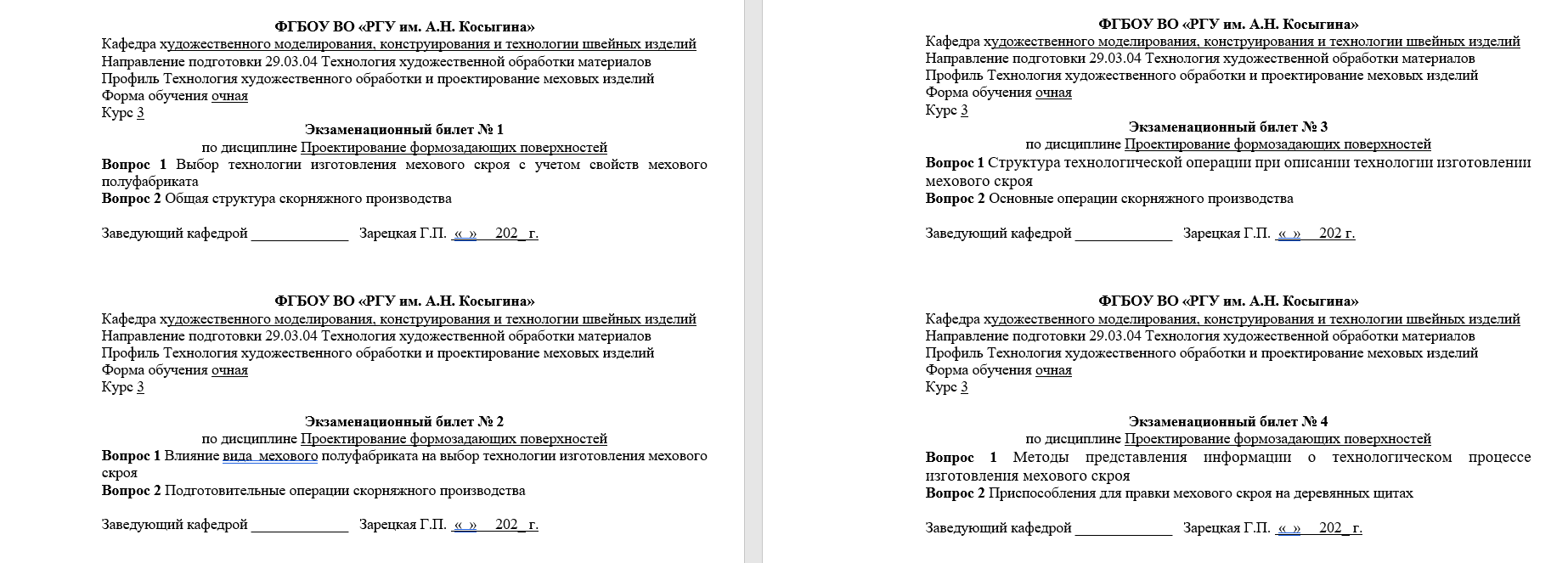 Форма промежуточной аттестацииКритерии оцениванияШкалы оцениванияШкалы оцениванияНаименование оценочного средстваКритерии оценивания100-балльная системаПятибалльная системаэкзамен:в устной форме по билетамраспределение баллов по вопросам билета: например1-й вопрос: 0 – 25 баллов2-й вопрос: 0 – 25 балловОбучающийся:демонстрирует знания, отличающиеся глубиной и содержательностью, дает полный исчерпывающий ответ, как на основные вопросы билета, так и на дополнительные;свободно владеет научными понятиями, ведет диалог и вступает в научную дискуссию;способен к интеграции знаний по определенной теме, структурированию ответа, к анализу положений существующих теорий, научных школ, направлений по вопросу билета;логично и доказательно раскрывает проблему, предложенную в билете;свободно выполняет практические задания повышенной сложности, предусмотренные программой, демонстрирует системную работу с основной и дополнительной литературой.Ответ не содержит фактических ошибок и характеризуется глубиной, полнотой, уверенностью суждений, иллюстрируется примерами, в том числе из собственной практики.42-50 баллов5экзамен:в устной форме по билетамраспределение баллов по вопросам билета: например1-й вопрос: 0 – 25 баллов2-й вопрос: 0 – 25 балловОбучающийся:показывает достаточное знание учебного материала, но допускает несущественные фактические ошибки, которые способен исправить самостоятельно, благодаря наводящему вопросу;недостаточно раскрыта проблема по одному из вопросов билета;недостаточно логично построено изложение вопроса;успешно выполняет предусмотренные в программе практические задания средней сложности, активно работает с основной литературой,демонстрирует, в целом, системный подход к решению практических задач, к самостоятельному пополнению и обновлению знаний в ходе дальнейшей учебной работы и профессиональной деятельности. В ответе раскрыто, в основном, содержание билета, имеются неточности при ответе на дополнительные вопросы.33-41 баллов4экзамен:в устной форме по билетамраспределение баллов по вопросам билета: например1-й вопрос: 0 – 25 баллов2-й вопрос: 0 – 25 балловОбучающийся:показывает знания фрагментарного характера, которые отличаются поверхностностью и малой содержательностью, допускает фактические грубые ошибки;не может обосновать закономерности и принципы, объяснить факты, нарушена логика изложения, отсутствует осмысленность представляемого материала, представления о межпредметных связях слабые;справляется с выполнением практических заданий, предусмотренных программой, знаком с основной литературой, рекомендованной программой, допускает погрешности и ошибки при теоретических ответах и в ходе практической работы.Содержание билета раскрыто слабо, имеются неточности при ответе на основные и дополнительные вопросы билета, ответ носит репродуктивный характер. Неуверенно, с большими затруднениями решает практические задачи или не справляется с ними самостоятельно.24-32 баллов3экзамен:в устной форме по билетамраспределение баллов по вопросам билета: например1-й вопрос: 0 – 25 баллов2-й вопрос: 0 – 25 балловОбучающийся, обнаруживает существенные пробелы в знаниях основного учебного материала, допускает принципиальные ошибки в выполнении предусмотренных программой практических заданий. На большую часть дополнительных вопросов по содержанию экзамена затрудняется дать ответ или не дает верных ответов.0-22 баллов2Форма контроля100-балльная система Пятибалльная системаТекущий контроль:  - опрос0 - 10 баллов2 – 5 или зачтено/не зачтено- домашние задания по оформлению лабораторных работ0 - 20 баллов2 – 5 или зачтено/не зачтено- доклад по теме0 -20 баллов2 – 5 или зачтено/не зачтеноПромежуточная аттестация - итоговая контрольная работа0 - 50 балловотличнохорошоудовлетворительнонеудовлетворительнозачтеноне зачтеноИтого за семестр (дисциплину)- экзамен0 - 100 балловотличнохорошоудовлетворительнонеудовлетворительнозачтеноне зачтеноФорма контроля100-балльная система Пятибалльная системаТекущий контроль:  - опрос0 - 10 баллов2 – 5 или зачтено/не зачтено- Индивидуальные домашние задания0 - 20 баллов2 – 5 или зачтено/не зачтено- реферат0 - 20 баллов2 – 5 или зачтено/не зачтеноПромежуточная аттестация (итоговая контрольная работа)0 - 50 балловотличнохорошоудовлетворительнонеудовлетворительнозачтеноне зачтеноИтого за семестр (дисциплину)экзамен 0 - 100 балловотличнохорошоудовлетворительнонеудовлетворительнозачтеноне зачтено100-балльная системапятибалльная системапятибалльная система100-балльная системазачет с оценкой/экзамензачет85 – 100 балловотличнозачтено (отлично)зачтено65 – 84 балловхорошозачтено (хорошо)зачтено41 – 64 балловудовлетворительнозачтено (удовлетворительно)зачтено0 – 40 балловнеудовлетворительноне зачтеноНаименование учебных аудиторий, лабораторий, мастерских, библиотек, спортзалов, помещений для хранения и профилактического обслуживания учебного оборудования и т.п.Оснащенность учебных аудиторий, лабораторий, мастерских, библиотек, спортивных залов, помещений для хранения и профилактического обслуживания учебного оборудования и т.п.119071, г. Москва, ул. Садовническая , дом 35119071, г. Москва, ул. Садовническая , дом 35аудитории для проведения занятий лекционного типакомплект учебной мебели, технические средства обучения, служащие для представления учебной информации большой аудитории: ноутбук;проектор,…аудитории для проведения занятий семинарского типа, групповых и индивидуальных консультаций, текущего контроля и промежуточной аттестациикомплект учебной мебели, технические средства обучения, служащие для представления учебной информации большой аудитории: ноутбук,проектор,…аудитории для проведения занятий по практической подготовке, групповых и индивидуальных консультацийкомплект учебной мебели, технические средства обучения, служащие для представления учебной информации большой аудитории: 5 персональных компьютеров, принтеры; специализированное оборудование: плоттерпомещения для работы со специализированными материалами - мастерскиекомплект учебной мебели, технические средства обучения, служащие для представления учебной информации большой аудитории: ноутбук,проектор,…специализированное оборудование: машины швейные универсальныемашины скорняжные;учебно-методические наглядные пособия;шкафы для хранения работ.и т.д.…Помещения для самостоятельной работы обучающихсяОснащенность помещений для самостоятельной работы обучающихсяКомпьютерная лаборатория:столы, компьютерная техника; подключение к сети «Интернет» с доступом в профессиональные БД115035, г. Москва, ул. Садовническая, д. 35115035, г. Москва, ул. Садовническая, д. 35учебные аудитории для проведения занятий лекционного и семинарского типа, групповых и индивидуальных консультаций, текущего контроля и промежуточной аттестации направлений юриспруденция и психологиякомплект учебной мебели, доска меловаятехнические средства обучения, служащие для представления учебной информации большой аудитории: ноутбук,проектор,специализированное оборудование: наборы демонстрационного оборудования и учебно-наглядных пособий, обеспечивающих тематические иллюстрации, соответствующие рабочей программе дисциплины.Помещения для самостоятельной работы обучающихсяОснащенность помещений для самостоятельной работы обучающихсячитальный зал библиотеки:столы, компьютерная техника; подключение к сети «Интернет» с доступом в профессиональные БДНеобходимое оборудованиеПараметрыТехнические требованияПерсональный компьютер/ ноутбук/планшет,камера,микрофон, динамики, доступ в сеть ИнтернетВеб-браузерВерсия программного обеспечения не ниже: Chrome 72, Opera 59, Firefox 66, Edge 79, Яндекс.Браузер 19.3Персональный компьютер/ ноутбук/планшет,камера,микрофон, динамики, доступ в сеть ИнтернетОперационная системаВерсия программного обеспечения не ниже: Windows 7, macOS 10.12 «Sierra», LinuxПерсональный компьютер/ ноутбук/планшет,камера,микрофон, динамики, доступ в сеть ИнтернетВеб-камера640х480, 15 кадров/сПерсональный компьютер/ ноутбук/планшет,камера,микрофон, динамики, доступ в сеть ИнтернетМикрофонлюбойПерсональный компьютер/ ноутбук/планшет,камера,микрофон, динамики, доступ в сеть ИнтернетДинамики (колонки или наушники)любыеПерсональный компьютер/ ноутбук/планшет,камера,микрофон, динамики, доступ в сеть ИнтернетСеть (интернет)Постоянная скорость не менее 192 кБит/с№ п/пАвтор(ы)Наименование изданияВид издания (учебник, УП, МП и др.)ИздательствоГодизданияАдрес сайта ЭБСили электронного ресурса Количество экземпляров в библиотеке Университета10.1 Основная литература, в том числе электронные издания10.1 Основная литература, в том числе электронные издания10.1 Основная литература, в том числе электронные издания10.1 Основная литература, в том числе электронные издания10.1 Основная литература, в том числе электронные издания10.1 Основная литература, в том числе электронные издания10.1 Основная литература, в том числе электронные издания10.1 Основная литература, в том числе электронные издания1Гусева М.А., Андреева Е.Г., Гетманцева В.В.Проектирование формозадающих поверхностей. ПрактикумЭлектронное учебное пособиеМ.: ФГБОУ ВО РГУ им. А.Н. Косыгина2021локальная сеть РГУ им. А.Н. Косыгина2Мартынова А.И., Андреева Е.Г.Конструктивное моделирование одеждыУчебное пособиеМ.:МГУДТ20061512Мартынова А.И., Андреева Е.Г.Конструктивное моделирование одеждыУчебное пособиеМ.:МГАЛП2002213Бузов Б.А., Алыменкова Н.Д.Материаловедение в производстве изделий легкой промышленности. Швейное производствоУчебникМ.: Академия201033Бузов Б.А., Алыменкова Н.Д.Материаловедение в производстве изделий легкой промышленности. Швейное производствоУчебникМ.: Академия20042743Бузов Б.А., Алыменкова Н.Д.Материаловедение в производстве изделий легкой промышленности. Швейное производствоУчебникМ.: Академия200834Гусева М.А., Петросова И.А., Андреева Е.Г., Гетманцева В.В.Проектирование новых моделей одежды приемами конструктивного моделированияЭлектронное учебное пособиеМ.: РГУ им. А.Н. Косыгина2018локальная сеть РГУ им. А.Н. Косыгина10.2 Дополнительная литература, в том числе электронные издания 10.2 Дополнительная литература, в том числе электронные издания 10.2 Дополнительная литература, в том числе электронные издания 10.2 Дополнительная литература, в том числе электронные издания 10.2 Дополнительная литература, в том числе электронные издания 10.2 Дополнительная литература, в том числе электронные издания 10.2 Дополнительная литература, в том числе электронные издания 10.2 Дополнительная литература, в том числе электронные издания 1Гусева М.А., Андреева Е.Г., Гетманцева В.В., Петросова И.А., Новиков М.ВХудожественное моделирование и конструирование одежды из меха. Практикум.Электронное учебное пособиеМ.: ФГБОУ ВО РГУ им. А.Н. Косыгина2020локальная сеть РГУ им. А.Н. Косыгина52Андреева Е.Г., Гусева М.А., Гетманцева В.В., Петросова И.А.Расчет конструктивных параметров для построения базовых конструкций одежды.Электронное учебное пособиеМ: ФГБОУ ВО «РГУ им. А.Н. Косыгина»2020локальная сеть РГУ им. А.Н. Косыгина-3Гусева М.А., Гетманцева В.В., Андреева Е.Г., Петросова И.А., Бутко Т.В.Контроль качества швейных изделийЭлектронное учебное пособиеМ.: ФГБОУ ВО РГУ им. А.Н. Косыгина2020локальная сеть РГУ им. А.Н. Косыгина-4Гусева М.А., Петросова И.А., Рогожин А.Ю., Андреева Е.Г.,Антропометрические исследования для конструирования одежды. Лабораторный практикум по размерной антропологии и биомеханикеЭлектронное учебное пособиеМ.: МГУДТ2016http://znanium.com/catalog/product/966470локальная сеть РГУ им. А.Н. Косыгина55Гусева М.А., Петросова И.А., Андреева Е.Г., Гетманцева В.В. Зарецкая Г.П.Конструктивное моделирование одежды. Конструкторско-технологическая подготовка производства. Градация лекал деталей одежды. Разработка технической документации на модель. Рабочая тетрадь по дисциплине "Конструирование одежды". Части 3-4Учебное пособиеМ.: МГУДТ2016http://znanium.com/catalog/product/966510локальная сеть РГУ им. А.Н. Косыгина10.3 Методические материалы (указания, рекомендации по освоению дисциплины (модуля) авторов РГУ им. А. Н. Косыгина)10.3 Методические материалы (указания, рекомендации по освоению дисциплины (модуля) авторов РГУ им. А. Н. Косыгина)10.3 Методические материалы (указания, рекомендации по освоению дисциплины (модуля) авторов РГУ им. А. Н. Косыгина)10.3 Методические материалы (указания, рекомендации по освоению дисциплины (модуля) авторов РГУ им. А. Н. Косыгина)10.3 Методические материалы (указания, рекомендации по освоению дисциплины (модуля) авторов РГУ им. А. Н. Косыгина)10.3 Методические материалы (указания, рекомендации по освоению дисциплины (модуля) авторов РГУ им. А. Н. Косыгина)10.3 Методические материалы (указания, рекомендации по освоению дисциплины (модуля) авторов РГУ им. А. Н. Косыгина)10.3 Методические материалы (указания, рекомендации по освоению дисциплины (модуля) авторов РГУ им. А. Н. Косыгина)1Гусева М.А., Чижова Н.В. Гетманцева В.В., Петросова И.А., Андреева Е.Г., Бутко Т.В.Макетирование швейных изделий сложных пространственных формМетодические указанияМ.: ФГБОУ ВО «РГУ им. А.Н. Косыгина»2020локальная сеть РГУ им. А.Н. Косыгина2Бутко Т.В., Гусева М.А.Художественно-конструкторская характеристика моделей одеждыМетодические указанияМ: МГУДТ2016http://znanium.com/catalog/product/809766   локальная сеть РГУ им. А.Н. Косыгина3Бутко Т.В., Гусева М.А.Формирование исходной информации для конструктивного моделирования одеждыМетодические указанияМ: МГУДТ2015http://znanium.com/catalog/product/802907   локальная сеть РГУ им. А.Н. Косыгина4Бутко Т.В., Гусева М.А.Общие сведения об ассортименте конструкции и композиции швейных изделийМетодические указанияМ: МГУДТ2013http://znanium.com/catalog/product/462578     локальная сеть РГУ им. А.Н. Косыгина№ ппЭлектронные учебные издания, электронные образовательные ресурсыЭБС «Лань» http://www.e.lanbook.com/«Znanium.com» научно-издательского центра «Инфра-М» http://znanium.com/ Электронные издания «РГУ им. А.Н. Косыгина» на платформе ЭБС «Znanium.com» http://znanium.com/Научный информационный ресурс https://www.elibrary.ru/ Платформа Springer Link: https://rd.springer.com/Электронный ресурс Freedom Collection издательства Elsevier https://sciencedirect.com/Образовательная платформа «ЮРАЙТ» https://urait.ru/Профессиональные базы данных, информационные справочные системыНациональной электронной библиотеке» (НЭБ) http://нэб.рф/БД научного цитирования Scopus издательства Elsevier https://www.scopus.com/БД Web of Science компании Clarivate Analytics https://www.webofscience.com/wos/woscc/basic-searchБД Web of Science http://webofknowledge.com/БД CSD-Enterprise компании The Cambridge Crystallographic  https://www.ccdc.cam.ac.uk/База данных Springer Materials: http://materials.springer.com/№п/пПрограммное обеспечениеРеквизиты подтверждающего документа/ Свободно распространяемоеWindows 10 Pro, MS Office 2019 контракт № 18-ЭА-44-19 от 20.05.2019CorelDRAW Graphics Suite 2018  контракт № 18-ЭА-44-19 от 20.05.2019№ ппгод обновления РПДхарактер изменений/обновлений с указанием разделаномер протокола и дата заседания кафедры